 SOS PRISÕES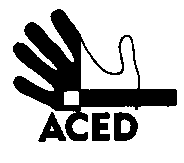 Ex.mos. SenhoresProvedor de Justiça; Inspecção-Geral dos Serviços de Justiça; Ministro da Justiça; C/cPresidente da República; Presidente da Assembleia da República; Presidente da Comissão de Assuntos Constitucionais, Direitos, Liberdades e Garantias da A.R.; Presidente da Comissão de Direitos Humanos da Ordem dos Advogados; Comissão Nacional para os Direitos HumanosLisboa, 26-04-2013N.Refª n.º 62/apd/13Outras refªLisboa, 23-04-2013N.Refª n.º 52/apd/13Assunto: provocação a recluso na cadeia de CarregueiraHugo Miguel Rodrigues Ramos, de que a família sabe ter sido agredido e ameaçar suicidar-se sem acompanhamento adequado por parte dos serviços prisionais, deixou de telefonar há 3 dias a esta parte. Anteriormente telefonava todos os dias. A família não tem forma de obter informações e pede à ACED a nossa intervenção. Resta-nos informar quem de direito do ocorrido. E pedir uma inquirição sobre o sentido desta situação.A Direcção